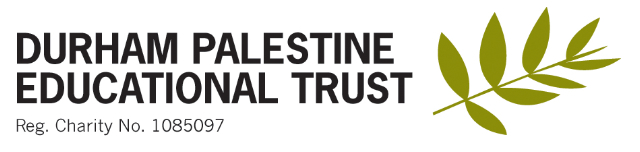 Application for 2017 CEM Visiting Scholarship Please see the guidance notes on Page 5 of this formSend completed form as an e-mail attachment to Palestine.Education@durham.ac.uk
between 1st August 2016 and 2nd September 2016.  Do not send any other documents at this stage; we will ask for them if we select you for our shortlist.Section 1   Application Summary1a.  Your personal details1b.  Your contact details1c. Your university degree(s) 1d. MedicalSection 2   Further details2a. Proficiency in English Language  Please read Note 2.2b. Other Qualifications2c.  Referees2d. Work Experience    (the space for your answers will expand as necessary)Section 3   Personal StatementsNotes to help you to fill in this application formNote 1. Selection criteriaThe Trust’s and CEM’s selection of students for this scholarships is based on the following marking system:Note 2.  English Language proficiencyThe University’s preferred measure of English Language proficiency is the IELTS and its normal minimum requirement is a score of 6.5 including at least 6.0 on every element. Some courses require 7.0 IELTS with no element below 6.5. Some other qualifications (e.g. Cambridge Proficiency) may be accepted.  The test must have been taken within the 2 years prior to entry to the UK. Please email us if you have any questions about this. Note 3.   RefereesPlease give details of two referees who are able and willing to comment on you suitability for the programme for which you have applied. Please obtain their consent to act as your referees before you use their names.At least one referee should be your current employer. Please do not choose referees who are related to you by family or marriage.Please choose referees who can be contacted easily by phone or e-mail. We will contact your referees only if you are short-listed for the scholarshipNote 4.  Timing of applicationThere is no advantage to be gained by applying early (i.e. soon after the opening date on 1st August).  It is important to answer the questions carefully and thoughtfully and this can take some time. However, applying by mid-August provides time for resolving any problems with your application.Note 5.  QueriesIf you have questions you need to ask before completing or sending this form, please e-mail Durham.Palestine@durham.ac.uk.Family Name (exactly as on your passport)Family Name (exactly as on your passport)Family Name (exactly as on your passport)First names (exactly as on your passport)First names (exactly as on your passport)First names (exactly as on your passport)Title (Mr/Mrs/Ms/Miss)Title (Mr/Mrs/Ms/Miss)Previous Surname, if changedPrevious Surname, if changedGender (male, female)Gender (male, female)Date of birthDay       Month       YearNationalityNationalityCountry of birthCountry of birthCountry of normal residenceMarital status (single, married, divorced, widowed)Marital status (single, married, divorced, widowed)Marital status (single, married, divorced, widowed)Number of dependant children (if applicable)Number of dependant children (if applicable)Number of dependant children (if applicable)Home addressAddress for receipt of mail (This can be your home address, or a work address if this is more secure or more convenient)Landline telephone numberMobile telephone numberPrimary e-mail addressAlternative e-mail addressName of universityDates attendedFrom          ToDates attendedFrom          ToMajor  SubjectQualif-icationDate 
of awardGPA (e.g. 83%
or 3.2)Do you have any medical conditions or disabilities that require special arrangements? (Yes or No)  If you answer ‘Yes’, please give details on a separate sheetWhich English Language test have you taken? (e.g. IELTS) Which English Language test have you taken? (e.g. IELTS) Which English Language test have you taken? (e.g. IELTS) Which English Language test have you taken? (e.g. IELTS) Which English Language test have you taken? (e.g. IELTS) Which English Language test have you taken? (e.g. IELTS) Date of your test Date of your test Date of your test Date of your test Date of your test Date of your test What were your test scores?What were your test scores?What were your test scores?What were your test scores?What were your test scores?What were your test scores?ListeningListeningReadingWritingSpeakingTotalOther evidence of English language proficiency Other evidence of English language proficiency Other evidence of English language proficiency Other evidence of English language proficiency Other evidence of English language proficiency Other evidence of English language proficiency Your university degree details are entered in Section 1c. Please list here any other university or professional qualifications you have obtained (do not list qualifications obtained by less than 9 months of study)Please give details of two referees who are able and willing to comment on you suitability for this programmePlease read Note 3.Please give details of two referees who are able and willing to comment on you suitability for this programmePlease read Note 3.1st Referee’s name  Job title  Professional relationship to you  (e.g. teacher, manager etc) How long have you known this referee? AddressLandline telephone: Mobile telephone    Fax: E-mail:  2nd Referee’s name  Job title  Professional relationship to you  (e.g. teacher, manager etc) How long have you known this referee? AddressLandline telephone: Mobile telephone     Fax: E-mail:  Current post
Please give brief details of your current job, including name of employer, how long you have worked there and your main responsibilities.Previous paid work
Please list any other paid work you have done before, during or after university. Include full-time and part-time jobs. Give names of employers, dates and main responsibilities.3a. Why do you wish to undertake this visiting scholarship? (maximum 400 words)   Please read Note 4.Why do you wish to visit CEM? What features of the opportunity are particularly attractive to you?   3b.  How will you contribute? (maximum 200 words)The main aim of this scholarship (and of its donors) is to help to strengthen the social, economic and professional skill base of Palestine. How would this visiting scholarship at Durham help you to contribute to the future development of the Palestinian education system? DeclarationI confirm that, to the best of my knowledge, the information given on this form is correct and complete. I give my consent for my personal data to be processed within the terms of the UK's Data Protection Act.Full name                                                          Date By submitting this form electronically, you will be deemed to have made the above declaration.10%English language proficiency (over and above university’s minimum requirement)45%Your answers to Questions 3a45%Your answers to Questions 3b100%Total